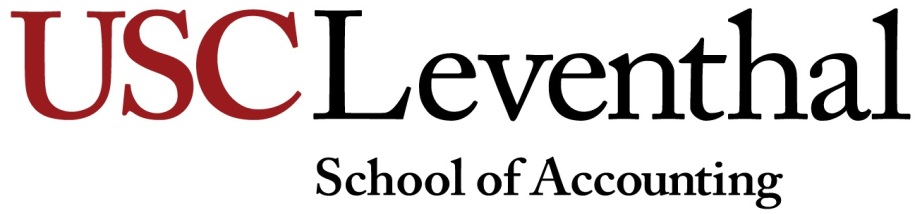 ACCT 551T – TAXATION OF PARTNERSHIPS AND S CORPORATIONSSpring 2018 / Jan 8 – May 9Section 14230D ONLINE MEETING – Thursdays 5:30 – 7:00 p.m. PST via ZOOMSyllabusView: Course Introduction Video with Professor Patti MillsThis course offers concepts and principles governing Federal taxation of flow-through entities, including partnerships, S corporations, limited liability partnerships (LLPs), and limited liability companies (LLCs).COURSE STRUCTURE:This course is taught in a flipped classroom format using videos and self-assessment exercises that are available on Blackboard. In the flipped classroom format, students do the assigned readings, view the assigned videos, and complete the self-assessment exercises PRIOR to attending the class session. Students will attend their class session through a weekly Zoom meeting at the time and date indicated on the syllabus. These online class sessions allow students to discuss the topics covered in the reading, videos, and assessments, ask questions, and cover homework with faculty and peers. Attendance is required each week.INSTRUCTOR:  	Patricia Hughes Mills, J.D., LL.M.			Professor of Clinical Accounting			Leventhal School of Accounting			University of Southern California			3660 Trousdale Parkway, Room 111			Los Angeles, CA 90089-0441CONTACT: 		Email:  pmills@marshall.usc.edu			Phone:  213-740-5007			Office Hours:  Tues & Thurs 12:00 – 2:00 p.m.By appointment and as posted on BlackboardEMERGENCY: 	USC Emergencies: 213-740-4321NUMBERS:		USC Public Safety- Non Emergencies: 213-740-6000USC Emergency Information Line: 213-740-9233			USC Information Line 213-740-2311			KUSC Radio 91.5TEXTS:		See Blackboard for instructions to access texts online (no cost to the student):Applicable Internal Revenue Code and Regulation Sections (Available on-line through RIA Checkpoint or CCH IntelliConnect)Federal Taxation of Partnerships and Partners(Available on-line through CCH IntelliConnect / CCH Expert Treatise Library) Federal Income Taxation of S Corporations(Available on-line through RIA Checkpoint / WG&L Treatises)COURSE LEARNING OUTCOMES:	Upon successfully completing this course, the student will be able to:Identify the tax and legal aspects of different business entities;Calculate the tax consequences of forming, operating, and terminating a partnership, LLC, or S Corporation;Compare the taxation of an S Corp with that of an entity taxed as a partnership;  Evaluate the pros and cons of the different pass-through taxation systems; andApply the knowledge learned to analyze specific flow-through taxation and choice of entity issues.PROGRAM LEARNING OUTCOMES:The following are the five Student Learning Outcomes developed for this program by the USC Leventhal faculty and administration and filed with the AACSB, the accrediting body for accounting and business schools.  This course will deal primarily with learning outcomes #1 and #3, and to a lesser extent with learning outcomes #2 and #4.1.  Technical, Conceptual, Problem-Solving Students will be competent in and be able to apply discipline-specific knowledge and skills in the fields of accounting or taxation.  This learning outcome includes the development of critical thinking and problem-solving skills, as well as an understanding of the strategic role of accounting and taxation in business organizations and society.MBT specific—Apply critical thinking and problem-solving skills related to taxation of individuals, flow-through entities, and corporations.  Recognize potential opportunities for tax savings and tax planning. 2.  Professional Development Students will be able to communicate clearly and strategically, after considering the relevant audience, situation, and purpose of the communication.  Students will demonstrate the ability to work productively with others to accomplish established goals.MBT specific—Convert complex and technical tax terminology into language that translates to non-technical audiences.  Demonstrate strong interpersonal communication skills that build relationships with clients over time.  Document exchanges with careful attention to word choice, tone, and accuracy.3. Research/Life-Long Learning Students will be able to use relevant research databases and academic/professional literature to gain new knowledge and analyze business situations.MBT specific—Use computer-based and paper-based systems to thoroughly research tax codes, tax law, rulings and interpretations.   Use knowledge to be able to adjust to changes in tax law over time.  4. Ethical Principles and Professional Standards Students will be able to apply ethical principles and professional standards in analyzing situations and making informed decisions.MBT specific—Demonstrate understanding of and apply consistently the ethical principles and professional standards related to the profession.  Show the ability to express and follow rules of independence and the highest sense of professional ethics.    5. Globalization and DiversityStudents will be able to demonstrate an international perspective and appreciation for diversity and cultural differences, along with their significance in global business. MBT specific—Explain key differences in taxing policies related to expatriates and the countries they live and work in.  Reflect on cultural and ethnic differences in approaches to business and taxation policies.GRADES: 			Timely pre-class preparation (completion of videos & self-assessment exercises)	100 pointsClass Participation (discussion boards and weekly attendance and participation)	100 pointsQuizzes (75 points each)								150 pointsMidterm Exam										300 pointsFinal Exam	 									350 pointsTotal										         1000 pointsCOURSE FORMAT:This course is divided into modules, and each module is intended to cover one week. Module activities may include reading assignments, video recordings, interactive exercises, homework assignments, Blackboard discussion forums, attending class sessions, and quizzes or exams. It is expected that students will have completed all required activities and assignments before attending their online class session each week. Students should ensure that they can access all of the online tools via Blackboard prior to the start of classes.OVERVIEW OF TOOLSETS:Blackboard (Bb). Blackboard is the primary learning management system currently used at USC and may be accessed at USC Blackboard Home Page. From the Blackboard Course Home Page, students can access their course syllabus, identify readings, participate in discussion forums, submit assignments, take quizzes and exams, and review grades at any time. They can also access links to the other platforms used in this course. Zoom. Zoom is the platform used for all online sessions and online office hours. A link and instructions to join the Zoom sessions will be posted in the Bb Course Home Page under the “MarshallTALK” tab. For more information about Zoom, go to: Zoom Support TutorialsCOURSE POLICIES:Your preparation grade involves the timely (i.e., before class that week) completion of the pre-recorded videos and self-assessment exercises for the Module. These exercises are graded for completion only – not for correctness. You can try these exercises as often as necessary to learn the material although only one attempt is necessary for full preparation credit.The participation grade is based on a combination of your discussion board posts (where indicated in the syllabus), as well as general preparation for and participation in the class sessions. Your grade for the discussion forum will be based on your participation in the forum as well as on the thoughtfulness, thoroughness, and relevance of the posts. In this course homework problems (posted with Course Materials) are for your practice and learning and are not submitted for a grade. However, homework problems will be covered in the class sessions. Each student is expected to present the solution to at least one homework problem during the semester in our class sessions as part of your class participation grade.Exams and quizzes will be given online. Instructions will be posted on Blackboard and the due dates are indicated in the syllabus. Exams will be timed but students have a flexible window in which to take the exam. Make up examinations will generally not be given, except in the case of a well-documented emergency, and arranged for in advance with the instructor. Extra credit assignments will not be available.Students are expected to attend all weekly online class sessions (our MarshallTALK Zoom meeting). Students who miss these synchronous class sessions consistently or frequently will not be allowed to pass the course.GRADING POLICIES:		This course adheres to the USC Leventhal School of Accounting and Marshall School of Business grading Standards for graduate programs. In general, final course grades at the graduate level in a core course average approximately B+ (3.3) but may vary based on class performance. For elective courses, the class average is usually higher (approximately 3.5), which is between a B+ and an A-. You must receive a C or better to pass a required class, and you must have an overall B average (3.0 minimum) in order to graduate from USC. The graded elements of this course are listed in this syllabus along with information about how they will be evaluated.ACADEMIC CONDUCT:Students enrolled in any class offered by the Leventhal School of Accounting are expected to uphold and adhere to the standards of academic integrity established by the Leventhal School of Accounting Student Honor Code.  Students are responsible for obtaining, reading, and understanding the Honor Code System handbook.  Students who are found to have violated the Code will be subject to disciplinary action as described in the handbook.  For more specific information, please refer to the Student Honor Code System handbook, available in class or from the receptionist in ACC 101.PLAGIARISMPlagiarism – presenting someone else’s ideas as your own, either verbatim or recast in your own words – is a serious academic offense with serious consequences. Please familiarize yourself with the discussion of plagiarism in SCampus in Section 11, Behavior Violating University Standards. Other forms of academic dishonesty are equally unacceptable. See additional information in SCampus and university policies on scientific misconduct. SUPPORT SYSTEMSStudent Counseling Services (SCS) - (213) 740-7711 – 24/7 on callFree and confidential mental health treatment for students, including short-term psychotherapy, group counseling, stress fitness workshops, and crisis intervention. https://engemannshc.usc.edu/counseling/National Suicide Prevention Lifeline - 1-800-273-8255Provides free and confidential emotional support to people in suicidal crisis or emotional distress 24 hours a day, 7 days a week. http://www.suicidepreventionlifeline.orgRelationship & Sexual Violence Prevention Services (RSVP) - (213) 740-4900 - 24/7 on callFree and confidential therapy services, workshops, and training for situations related to gender-based harm. https://engemannshc.usc.edu/rsvp/Sexual Assault Resource CenterFor more information about how to get help or help a survivor, rights, reporting options, and additional resources, visit the website: http://sarc.usc.edu/Office of Equity and Diversity (OED)/Title IX compliance – (213) 740-5086Works with faculty, staff, visitors, applicants, and students around issues of protected class. https://equity.usc.edu/Bias Assessment Response and SupportIncidents of bias, hate crimes and microaggressions need to be reported allowing for appropriate investigation and response. https://studentaffairs.usc.edu/bias-assessment-response-support/Student Support & Advocacy – (213) 821-4710Assists students and families in resolving complex issues adversely affecting their success as a student EX: personal, financial, and academic. https://studentaffairs.usc.edu/ssa/Diversity at USC – https://diversity.usc.edu/ Tabs for Events, Programs and Training, Task Force (including representatives for each school), Chronology, Participate, Resources for StudentsSTATEMENT ON RETENTION OF PAPERS FROM THE CURRICULUM OFFICE According to the Guidelines on Documents Retention, University policy requires that final exams and all other grade work which affected the course grade be kept for one year.  Other papers or work that instructors hand back but that students fail to pick up can be held for one month. EQUIPMENT AND SYSTEM REQUIREMENTSThe following equipment and system requirements are required to successfully participate in the online section of this course: Computer with webcam (i.e. Logitech webcam) Headset (i.e. Logitech headset)High speed Internet connectionCurrent operating system for Windows or MacCurrent browserGoogle ChromeFirefoxInternet Explorer (not recommended)Safari (Mac)TECHNICAL SUPPORTUSC Systems (Blackboard, USC Login, MyUSC, USC Gmail, GoogleApps)For assistance with your USC login or other USC systems, please call +1 (213) 740-5555 or email Consult@usc.edu.  They are open Mon – Fri 9:30am – 5pm and weekends from 8am - 5pm (all Pacific time).Zoom Video Web Conferencing System (MarshallTALK)For assistance using Zoom, go to Zoom Support Page.  You may also call +1 (888) 799-9666 ext. 2 or +1 (650) 397-6096 ext. 2.  They are available 24/7.Marshall Systems (MyMarshall, Marshall Outlook email)For assistance with Marshall systems you can call +1 (213) 740-3000 Mon-Fri 8am-6pm (Pacific), email HelpDesk@marshall.usc,edu, or use our self-help service portal as shown below.  The portal allows you to get immediate assistance by searching for the information you need.  You can also use it to chat with a technician or input a request.  To access the service portal follow these steps:On a computer or mobile device, go to MyMarshall Home Page and click the “Help” link on the upper right.Log in using your Marshall username and password. 
(If you don’t know your Marshall login please follow the onscreen instructions pertaining to login issues)COURSE REQUIREMENTS BY WEEK:NO CLASS MARCH 15 – SPRING BREAK!!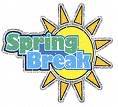 SUMMARY OF DELIVERABLES:Introduction to CourseLearning OutcomesAccess Blackboard Course MaterialsIntroduce yourself using Blackboard Discussion ForumReadingsCourse Syllabus (found in Blackboard course pages)Activities Access Blackboard Material AssignmentsBlackboard Discussion Forum (found in Blackboard course pages)Post your bio or introduction in the Blackboard Discussion Board. In approximately 100 words, describe:who you are what you do for a living where you are located what partnership or S corporation tax experience you haveRespond to at least one of your peers’ posts with a thoughtful and substantive commentPlease submit by midnight Jan 10th Attend MarshallTALKThursday Jan 11ZOOM Meeting 5:30 – 7:00 p.m. PST MODULE 1: Definition of Entities / Check-the-Box RegulationsLearning OutcomesIdentify attributes of different legal entitiesApply the "check the box" regulations to entitiesAnalyze the difference between a partnership and a co-ownership of propertyReadingsCCH Partnership Treatise: ¶¶ 1.01, 2.04, 2.07[A], 3.01, 3.05[A], 3.05[C][1], 3.06Code:  §§ 7701(a)(1), (2), (3); 761(a) – (c)Regs:  § 301.7701-1, -2, -3Read:Rev. Proc. 2002-22Rev. Rul. 75-374Rev. Rul. 2004-77Rev. Proc. 2002-69Activities Watch the pre-recorded lectures and complete the self-assessment exercises in Blackboard for Module 1 AssignmentsGroup Blackboard Discussion Forum:  
Answer the Module 1 question in the Discussion Forum and respond to one of your peers’ posts. SUBMIT BY MIDNIGHT Wednesday January 17th. Complete Module 1 homework problems to be discussed in the class sessionAttend MarshallTALKThursday Jan 18ZOOM Meeting 5:30 – 7:00 p.m. PST MODULE 2: Formation and Funding of the Partnership /  Partnership Tax YearLearning OutcomesAnalyze the aggregate vs. the entity theory of partnership taxationCalculate the tax consequences of partnership formationDetermine the required tax year for partnership entitiesReadingsCCH Partnership Treatise: ¶¶ 1.02, 4.01, 4.02, 4.03[A], 4.04[A], 4.05[A] & [B], 4.06, 8.01, 8.02, 10.01 Intro, [C], [D], & [E]Code: §§ 706(b); 721; 722; 723; 724Regs: §§ 1.706-1(b)(1), (2), (3), (7), (8);1.721-1(a); 1.722-1; 1.723-1Activities Watch the pre-recorded lectures and complete the self-assessment exercises in Blackboard for Module 2 AssignmentsComplete Module 2 homework problems to be discussed in the class session Attend MarshallTALKThursday Jan 25ZOOM Meeting 5:30 – 7:00 p.m. PST MODULE 3: Partnership Taxation / Allocations / BasisLearning OutcomesApply the scheme of flow-through taxationDefine limitations on allocationsCalculate partners' basisReadingsCCH Partnership Treatise: ¶¶ 8.04[A] & [B], 8.06, 12.01[A], 13.01[A], 17.01, 17.02, 17.03 Intro, 17A.01 Intro & 17A.01[A]; 20.01; 20.03[A] intro; 20.03[A][3]Code:  §§ 701; 702; 703; 704; 705; 706(a), (c), (d)Regs:  §§ 1.701-1; 1.702-1; 1.703-1; 1.704-1(a), (d); 1.705-1(a); 1.706-1(c)Activities Watch the pre-recorded lectures and complete the self-assessment exercises in Blackboard for Module 3 AssignmentsComplete Module 3 homework problems to be discussed in the class session Attend MarshallTALKThursday Feb 1ZOOM Meeting 5:30 – 7:00 p.m. PST MODULE 4: Partnership Liabilities / Disguised SalesLearning OutcomesExplain why liabilities are included in a partner’s outside basisDetermine the appropriate allocation method for partnership liabilitiesIdentify disguised sales and calculate the resulting tax consequencesReadingsCCH Partnership Treatise: ¶¶ 9.01 intro, [A], and C]; 9.03[A][1];  27.02[D][2] – [4]Code: §§707(a); 752Regs: §§ 1.707-3; -4; -5; 1.752-1(a); -2(a), (b)(1)Activities Watch the pre-recorded lectures and complete the self-assessment exercises in Blackboard for Module 4 AssignmentsComplete Module 4 homework problems to be discussed in the class session Attend MarshallTALKThursday Feb 8ZOOM Meeting 5:30 – 7:00 p.m. PST MODULE 5: Distributions from PartnershipsLearning OutcomesDistinguish distributions from other transactionsCalculate tax consequences of basic partnership distributionsReadingsCCH Partnership Treatise: ¶¶ 21.01, 22.01Code: §§ 731(a), (b); 732; 733; 735Regs: §§ 1.731-1; 1.732-1(a), (b), (c); 1.733-1; 1.735-1Read: Rev. Rul. 94-4Rev. Rul. 87-120Activities Watch the pre-recorded lectures and complete the self-assessment exercises in Blackboard for Module 5 AssignmentsQuiz # 1: Complete Quiz # 1 on Modules 2 – 4 material under “Assignments” in Blackboard. SUBMIT BY MIDNIGHT Sunday Feb 11th. Complete Module 5 homework problems to be discussed in the class sessionAttend MarshallTALKThursday Feb 15ZOOM Meeting 5:30 – 7:00 p.m. PST MODULE 6: Termination of PartnershipLearning OutcomesDefine events causing a partnership terminationExplain the tax consequences of technical terminationsIdentify ways to avoid negative tax consequences upon terminationsCompare conversions of types of entitiesReadingsCCH Partnership Treatise: ¶¶ 33.02 Intro, [A], [B][1][a], [b], 33.02[C] intro, 33.03 Intro, [A], [B], [C], 33.05[A] – [E]Code: §§ 706(c); 708; 741Regs: §§ 1.706-1(c); 1.708-1(a), (b); 1.761-1(d)Read: Rev. Rul. 81-38Rev. Rul. 87-110Rev. Rul. 99-5Rev. Rul. 99-6Activities Watch the pre-recorded lectures and complete the self-assessment exercises in Blackboard for Module 6 AssignmentsComplete Module 6 homework problems to be discussed in the class sessionAttend MarshallTALKThursday Feb 22ZOOM Meeting 5:30 – 7:00 p.m. PST MODULE 7: Partnership Tax Review Learning OutcomesConfirm outcomes of Modules 1 through 6Analyze various partnership tax issuesReadingsSee Blackboard materials posted under Module 7Activities Complete Review Problems posted under “Course Materials” in BlackboardAssignmentsComplete Module 7 partnership review problems to be discussed in the class sessionAttend MarshallTALKThursday Mar 1ZOOM Meeting 5:30 – 7:00 p.m. PST Midterm ExamLearning OutcomesConfirm outcomes of Modules 1 through 7Activities Study for Exam on Modules 1 - 7AssignmentsTake online Midterm Exam: Due by midnight Thursday March 8th.  See Blackboard “Assignments” for Instructions.No Class – Take Exam Online by Mar 8MODULE 8: S Corps: Eligibility and ElectionLearning OutcomesDefine restrictions on S corporation eligibilityExplain election requirementsReadingsWG&L S Corp Treatise:  ¶¶ 3.01; 3.03[1], [6], [7], [8], skim [9], skim [11], skim [12], [13], [14], [15]; 3.04; 3.07[1], [2], [3]; 3.08[1], [2], [3][a]; 3.09[1]; 3.10[1][a]; 4.01; 4.02; skim 4.03; 4.06[1][a], [2], [3]; 4.07; 4.08; 4.09Code: §§ 1361; 1362(a), (b), (c), (f), (g)Regs: §§ 1.1361-1; 1.1361-2; 1.1362-1, -6; 1.1361-3, -4(a)(1) & (2)Read:Rev. Rul. 94-43Rev. Proc. 2013-30IRS Form 2553 and InstructionsActivities Watch the pre-recorded lectures and complete the self-assessment exercises in Blackboard for Module 8 AssignmentsBlackboard Discussion Forum: 
Answer the Module 8 question in the Discussion Forum and respond to at least one of your peers’ posts. SUBMIT BY MIDNIGHT Wednesday March 21st   Complete Module 8 homework problems to be discussed in the class sessionAttend MarshallTALKThursday Mar 22ZOOM Meeting 5:30 – 7:00 p.m. PST Optional and Mandatory MODULE 9: S Corps: Basis / Allocation of Income and LossesLearning OutcomesDetermine the method and tax consequences of allocationsCalculate and apply the stock and debt basis rulesCompare S corp debt with the tax result in a partnership or LLCReadingsWG&L S Corp Treatise: ¶¶ 7.07[1], [2][a]; 7.13; 9.01[1]; 9.02; 9.03; 9.04; 11.01; 11.02[6]; 11.05
Code: §§ 1366; 1367; 1377(a)Regs: §§ 1.1366-1, -2(a); 1.1367-1,-2; 1.1368-1(g)(2); 1.1377-1Read:Rev. Rul. 64-162Rev. Rul. 68-537Rev. Rul. 74-44Activities Watch the pre-recorded lectures and complete the self-assessment exercises in Blackboard for Module 9 AssignmentsComplete Module 9 homework problems to be discussed in the class sessionAttend MarshallTALKThursday Mar 29ZOOM Meeting 5:30 – 7:00 p.m. PST MODULE 10: S Corp: DistributionsLearning OutcomesIdentify types of S Corp DistributionsCalculate the tax consequences of various S corp distributionsDetermine planning opportunities with distributions of propertyReadingsWG&L S Corp Treatise: 8.01[1], [2]; 8.02[1][a], [2], [4], [5]; 8.03; 8.04[1], [2][a] – [c], [3], [4], [6][a] – [c], [7] [a] – [d], [9]; 9.03[4][b]
Code: § 1368Regs: §1.1368-1, -2, -3Activities Watch the pre-recorded lectures and complete the self-assessment exercises in Blackboard for Module 10AssignmentsComplete Module 10 homework problems to be discussed in the class sessionAttend MarshallTALKThursday Apr 5ZOOM Meeting 5:30 – 7:00 p.m. PST MODULE 11: Corporate Level Taxes in S CorporationsLearning OutcomesIdentify the application of corporate level taxesExplain the reasoning for the built-in-gain taxCalculate the impact of the built-in-gain and passive income taxesReadingsWG&L S Corp Treatise: ¶¶ 7.06[1], [3], [4][a] through [h]
Code: §§ 1362(d(3); 1363; 1371; 1374; 1375Regs: §§ 1.1374-1, -2, -3, -4(a), (b)Activities Watch the pre-recorded lectures and complete the self-assessment exercises in Blackboard for Module 11 AssignmentsQuiz # 2: Complete Quiz # 2 on Modules 9 and 10 topics under “Assignments” in Blackboard. SUBMIT BY MIDNIGHT Sunday April 8th.Complete Module 11 homework problems to be discussed in the class sessionAttend MarshallTALKThursday Apr 12ZOOM Meeting 5:30 – 7:00 p.m. PST MODULE 12: Termination of S Corporation StatusLearning OutcomesIdentify events leading to the termination of S statusDetermine the tax consequences of the termination of S statusDiscuss post-termination tax planning considerationsReadingsWG&L S Corp Treatise: ¶¶ 5.01[1]; 5.02; 5.03[1], [8][a]; 5.04[1][a], [2][a], [b], [3]; 5.07; 5.09; 8.05
Code: §§ 1362(d), (e), (f); 1377(b); 1371(e); 1366(d)(3)Regs: §§ 1.1362-2, -3, -4, -5, review –6; 1.1377-2Read: Review Rev. Proc. 2013-30Activities Watch the pre-recorded lectures and complete the self-assessment exercises in Blackboard for Module 12 AssignmentsComplete Module 12 homework problems to be discussed in the class sessionAttend MarshallTALKThursday Apr 19ZOOM Meeting 5:30 – 7:00 p.m. PST MODULE 13: S Corporation Review / Choice of Entity AnalysisLearning OutcomesReview concepts and applications from Modules 8 - 12Analyze and compare tax issues between different types of entities ReadingsSee Blackboard materials posted under Module 13Activities S corporation review problemsAssignmentsBlackboard Discussion Forum: 
Answer the Module 13 question in the Discussion Forum and respond to at least one of your peers’ posts. SUBMIT BY MIDNIGHT Wednesday April 25th.Complete review problems to be discussed in the class sessionAttend MarshallTALKThursday Apr 26ZOOM Meeting 5:30 – 7:00 p.m. PST Final ExamLearning OutcomesConfirm outcomes of Modules 1 through 13AssignmentsTake online FINAL EXAM: Due no later than midnight Thursday May 3rd. See Blackboard “Assignments” for Instructions.AssignmentModuleDue DateDiscussion ForumModule 11/17/18Quiz # 1Modules 1 - 42/11/18Midterm ExamModules 1 - 73/8/18Discussion ForumModule 83/21/18Quiz # 2Module 9 - 104/8/18Discussion ForumModule 134/25/18Final ExamModules 1 - 135/3/18